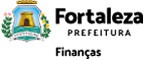 PREFEITURA MUNICIPAL DE FORTALEZA SECRETARIA MUNICIPAL DAS FINANÇASNOTA FISCAL ELETRÔNICA DE SERVIÇO - NFS-ePREFEITURA MUNICIPAL DE FORTALEZA SECRETARIA MUNICIPAL DAS FINANÇASNOTA FISCAL ELETRÔNICA DE SERVIÇO - NFS-ePREFEITURA MUNICIPAL DE FORTALEZA SECRETARIA MUNICIPAL DAS FINANÇASNOTA FISCAL ELETRÔNICA DE SERVIÇO - NFS-ePREFEITURA MUNICIPAL DE FORTALEZA SECRETARIA MUNICIPAL DAS FINANÇASNOTA FISCAL ELETRÔNICA DE SERVIÇO - NFS-ePREFEITURA MUNICIPAL DE FORTALEZA SECRETARIA MUNICIPAL DAS FINANÇASNOTA FISCAL ELETRÔNICA DE SERVIÇO - NFS-ePREFEITURA MUNICIPAL DE FORTALEZA SECRETARIA MUNICIPAL DAS FINANÇASNOTA FISCAL ELETRÔNICA DE SERVIÇO - NFS-ePREFEITURA MUNICIPAL DE FORTALEZA SECRETARIA MUNICIPAL DAS FINANÇASNOTA FISCAL ELETRÔNICA DE SERVIÇO - NFS-ePREFEITURA MUNICIPAL DE FORTALEZA SECRETARIA MUNICIPAL DAS FINANÇASNOTA FISCAL ELETRÔNICA DE SERVIÇO - NFS-ePREFEITURA MUNICIPAL DE FORTALEZA SECRETARIA MUNICIPAL DAS FINANÇASNOTA FISCAL ELETRÔNICA DE SERVIÇO - NFS-ePREFEITURA MUNICIPAL DE FORTALEZA SECRETARIA MUNICIPAL DAS FINANÇASNOTA FISCAL ELETRÔNICA DE SERVIÇO - NFS-ePREFEITURA MUNICIPAL DE FORTALEZA SECRETARIA MUNICIPAL DAS FINANÇASNOTA FISCAL ELETRÔNICA DE SERVIÇO - NFS-ePREFEITURA MUNICIPAL DE FORTALEZA SECRETARIA MUNICIPAL DAS FINANÇASNOTA FISCAL ELETRÔNICA DE SERVIÇO - NFS-ePREFEITURA MUNICIPAL DE FORTALEZA SECRETARIA MUNICIPAL DAS FINANÇASNOTA FISCAL ELETRÔNICA DE SERVIÇO - NFS-ePREFEITURA MUNICIPAL DE FORTALEZA SECRETARIA MUNICIPAL DAS FINANÇASNOTA FISCAL ELETRÔNICA DE SERVIÇO - NFS-ePREFEITURA MUNICIPAL DE FORTALEZA SECRETARIA MUNICIPAL DAS FINANÇASNOTA FISCAL ELETRÔNICA DE SERVIÇO - NFS-ePREFEITURA MUNICIPAL DE FORTALEZA SECRETARIA MUNICIPAL DAS FINANÇASNOTA FISCAL ELETRÔNICA DE SERVIÇO - NFS-ePREFEITURA MUNICIPAL DE FORTALEZA SECRETARIA MUNICIPAL DAS FINANÇASNOTA FISCAL ELETRÔNICA DE SERVIÇO - NFS-ePREFEITURA MUNICIPAL DE FORTALEZA SECRETARIA MUNICIPAL DAS FINANÇASNOTA FISCAL ELETRÔNICA DE SERVIÇO - NFS-ePREFEITURA MUNICIPAL DE FORTALEZA SECRETARIA MUNICIPAL DAS FINANÇASNOTA FISCAL ELETRÔNICA DE SERVIÇO - NFS-ePREFEITURA MUNICIPAL DE FORTALEZA SECRETARIA MUNICIPAL DAS FINANÇASNOTA FISCAL ELETRÔNICA DE SERVIÇO - NFS-ePREFEITURA MUNICIPAL DE FORTALEZA SECRETARIA MUNICIPAL DAS FINANÇASNOTA FISCAL ELETRÔNICA DE SERVIÇO - NFS-ePREFEITURA MUNICIPAL DE FORTALEZA SECRETARIA MUNICIPAL DAS FINANÇASNOTA FISCAL ELETRÔNICA DE SERVIÇO - NFS-ePREFEITURA MUNICIPAL DE FORTALEZA SECRETARIA MUNICIPAL DAS FINANÇASNOTA FISCAL ELETRÔNICA DE SERVIÇO - NFS-ePREFEITURA MUNICIPAL DE FORTALEZA SECRETARIA MUNICIPAL DAS FINANÇASNOTA FISCAL ELETRÔNICA DE SERVIÇO - NFS-ePREFEITURA MUNICIPAL DE FORTALEZA SECRETARIA MUNICIPAL DAS FINANÇASNOTA FISCAL ELETRÔNICA DE SERVIÇO - NFS-eNúmero da NFS-e 8101Número da NFS-e 8101Número da NFS-e 8101Data e Hora da EmissãoData e Hora da EmissãoData e Hora da EmissãoData e Hora da EmissãoData e Hora da Emissão18/03/2024 15:25:3418/03/2024 15:25:3418/03/2024 15:25:3418/03/2024 15:25:3418/03/2024 15:25:3418/03/2024 15:25:3418/03/2024 15:25:34CompetênciaCompetênciaCompetênciaCompetênciaCompetênciaCompetência03/202403/202403/202403/202403/2024Código de VerificaçãoCódigo de VerificaçãoCódigo de VerificaçãoCódigo de VerificaçãoCódigo de VerificaçãoCódigo de VerificaçãoCódigo de VerificaçãoCódigo de Verificação104702106104702106Número do RPSNúmero do RPSNúmero do RPSNúmero do RPSNúmero do RPSNo. NFS-e substituídaNo. NFS-e substituídaNo. NFS-e substituídaNo. NFS-e substituídaNo. NFS-e substituídaNo. NFS-e substituídaLocal da PrestaçãoLocal da PrestaçãoLocal da PrestaçãoLocal da PrestaçãoLocal da PrestaçãoLocal da PrestaçãoLocal da PrestaçãoLocal da PrestaçãoFORTALEZA - CEFORTALEZA - CEDADOS DO PRESTADOR DE SERVIÇOSDADOS DO PRESTADOR DE SERVIÇOSDADOS DO PRESTADOR DE SERVIÇOSDADOS DO PRESTADOR DE SERVIÇOSDADOS DO PRESTADOR DE SERVIÇOSDADOS DO PRESTADOR DE SERVIÇOSDADOS DO PRESTADOR DE SERVIÇOSDADOS DO PRESTADOR DE SERVIÇOSDADOS DO PRESTADOR DE SERVIÇOSDADOS DO PRESTADOR DE SERVIÇOSDADOS DO PRESTADOR DE SERVIÇOSDADOS DO PRESTADOR DE SERVIÇOSDADOS DO PRESTADOR DE SERVIÇOSDADOS DO PRESTADOR DE SERVIÇOSDADOS DO PRESTADOR DE SERVIÇOSDADOS DO PRESTADOR DE SERVIÇOSDADOS DO PRESTADOR DE SERVIÇOSDADOS DO PRESTADOR DE SERVIÇOSDADOS DO PRESTADOR DE SERVIÇOSDADOS DO PRESTADOR DE SERVIÇOSDADOS DO PRESTADOR DE SERVIÇOSDADOS DO PRESTADOR DE SERVIÇOSDADOS DO PRESTADOR DE SERVIÇOSDADOS DO PRESTADOR DE SERVIÇOSDADOS DO PRESTADOR DE SERVIÇOSDADOS DO PRESTADOR DE SERVIÇOSDADOS DO PRESTADOR DE SERVIÇOSDADOS DO PRESTADOR DE SERVIÇOSDADOS DO PRESTADOR DE SERVIÇOSDADOS DO PRESTADOR DE SERVIÇOSDADOS DO PRESTADOR DE SERVIÇOSDADOS DO PRESTADOR DE SERVIÇOSDADOS DO PRESTADOR DE SERVIÇOSRazão Social/NomeRazão Social/NomeRazão Social/NomeRazão Social/NomeRazão Social/NomeRazão Social/NomeRazão Social/NomeGELAR REFRIGERACAO COMERCIAL LTDAGELAR REFRIGERACAO COMERCIAL LTDAGELAR REFRIGERACAO COMERCIAL LTDAGELAR REFRIGERACAO COMERCIAL LTDAGELAR REFRIGERACAO COMERCIAL LTDAGELAR REFRIGERACAO COMERCIAL LTDAGELAR REFRIGERACAO COMERCIAL LTDAGELAR REFRIGERACAO COMERCIAL LTDAGELAR REFRIGERACAO COMERCIAL LTDAGELAR REFRIGERACAO COMERCIAL LTDAGELAR REFRIGERACAO COMERCIAL LTDAGELAR REFRIGERACAO COMERCIAL LTDAGELAR REFRIGERACAO COMERCIAL LTDAGELAR REFRIGERACAO COMERCIAL LTDAGELAR REFRIGERACAO COMERCIAL LTDAGELAR REFRIGERACAO COMERCIAL LTDAGELAR REFRIGERACAO COMERCIAL LTDAGELAR REFRIGERACAO COMERCIAL LTDAGELAR REFRIGERACAO COMERCIAL LTDAGELAR REFRIGERACAO COMERCIAL LTDAGELAR REFRIGERACAO COMERCIAL LTDAGELAR REFRIGERACAO COMERCIAL LTDAGELAR REFRIGERACAO COMERCIAL LTDANome FantasiaNome FantasiaNome FantasiaNome FantasiaNome FantasiaNome FantasiaNome FantasiaCPF/CNPJCPF/CNPJCPF/CNPJCPF/CNPJ11.805.967/0001-6711.805.967/0001-6711.805.967/0001-6711.805.967/0001-6711.805.967/0001-6711.805.967/0001-6711.805.967/0001-6711.805.967/0001-67Insc MunicipalInsc MunicipalInsc MunicipalInsc MunicipalInsc Municipal074.294-5074.294-5074.294-5074.294-5MunicípioMunicípioMunicípioMunicípioFORTALEZA - CEFORTALEZA - CEFORTALEZA - CEFORTALEZA - CEFORTALEZA - CEEndereço e CEPEndereço e CEPEndereço e CEPEndereço e CEPEndereço e CEPEndereço e CEPAV PONTES VIEIRA,281 - JOAQUIM TÁVORA CEP:60.130-235AV PONTES VIEIRA,281 - JOAQUIM TÁVORA CEP:60.130-235AV PONTES VIEIRA,281 - JOAQUIM TÁVORA CEP:60.130-235AV PONTES VIEIRA,281 - JOAQUIM TÁVORA CEP:60.130-235AV PONTES VIEIRA,281 - JOAQUIM TÁVORA CEP:60.130-235AV PONTES VIEIRA,281 - JOAQUIM TÁVORA CEP:60.130-235AV PONTES VIEIRA,281 - JOAQUIM TÁVORA CEP:60.130-235AV PONTES VIEIRA,281 - JOAQUIM TÁVORA CEP:60.130-235AV PONTES VIEIRA,281 - JOAQUIM TÁVORA CEP:60.130-235AV PONTES VIEIRA,281 - JOAQUIM TÁVORA CEP:60.130-235AV PONTES VIEIRA,281 - JOAQUIM TÁVORA CEP:60.130-235AV PONTES VIEIRA,281 - JOAQUIM TÁVORA CEP:60.130-235AV PONTES VIEIRA,281 - JOAQUIM TÁVORA CEP:60.130-235AV PONTES VIEIRA,281 - JOAQUIM TÁVORA CEP:60.130-235AV PONTES VIEIRA,281 - JOAQUIM TÁVORA CEP:60.130-235AV PONTES VIEIRA,281 - JOAQUIM TÁVORA CEP:60.130-235AV PONTES VIEIRA,281 - JOAQUIM TÁVORA CEP:60.130-235AV PONTES VIEIRA,281 - JOAQUIM TÁVORA CEP:60.130-235AV PONTES VIEIRA,281 - JOAQUIM TÁVORA CEP:60.130-235AV PONTES VIEIRA,281 - JOAQUIM TÁVORA CEP:60.130-235AV PONTES VIEIRA,281 - JOAQUIM TÁVORA CEP:60.130-235AV PONTES VIEIRA,281 - JOAQUIM TÁVORA CEP:60.130-235AV PONTES VIEIRA,281 - JOAQUIM TÁVORA CEP:60.130-235AV PONTES VIEIRA,281 - JOAQUIM TÁVORA CEP:60.130-235ComplementoComplementoComplementoComplementoComplementoComplementoSALA 01SALA 01SALA 01SALA 01SALA 01SALA 01SALA 01TelefoneTelefoneTelefone(85)3055-3838(85)3055-3838(85)3055-3838(85)3055-3838(85)3055-3838(85)3055-3838E-mailE-mailgela@gela.net.brgela@gela.net.brgela@gela.net.brgela@gela.net.brgela@gela.net.brgela@gela.net.brDADOS DO TOMADOR DE SERVIÇOSDADOS DO TOMADOR DE SERVIÇOSDADOS DO TOMADOR DE SERVIÇOSDADOS DO TOMADOR DE SERVIÇOSDADOS DO TOMADOR DE SERVIÇOSDADOS DO TOMADOR DE SERVIÇOSDADOS DO TOMADOR DE SERVIÇOSDADOS DO TOMADOR DE SERVIÇOSDADOS DO TOMADOR DE SERVIÇOSDADOS DO TOMADOR DE SERVIÇOSDADOS DO TOMADOR DE SERVIÇOSDADOS DO TOMADOR DE SERVIÇOSDADOS DO TOMADOR DE SERVIÇOSDADOS DO TOMADOR DE SERVIÇOSDADOS DO TOMADOR DE SERVIÇOSDADOS DO TOMADOR DE SERVIÇOSDADOS DO TOMADOR DE SERVIÇOSDADOS DO TOMADOR DE SERVIÇOSDADOS DO TOMADOR DE SERVIÇOSDADOS DO TOMADOR DE SERVIÇOSDADOS DO TOMADOR DE SERVIÇOSDADOS DO TOMADOR DE SERVIÇOSDADOS DO TOMADOR DE SERVIÇOSDADOS DO TOMADOR DE SERVIÇOSDADOS DO TOMADOR DE SERVIÇOSDADOS DO TOMADOR DE SERVIÇOSDADOS DO TOMADOR DE SERVIÇOSDADOS DO TOMADOR DE SERVIÇOSDADOS DO TOMADOR DE SERVIÇOSDADOS DO TOMADOR DE SERVIÇOSDADOS DO TOMADOR DE SERVIÇOSDADOS DO TOMADOR DE SERVIÇOSDADOS DO TOMADOR DE SERVIÇOSRazão Social/NomeRazão Social/NomeRazão Social/NomeRazão Social/NomeTRIBUNAL REGIONAL DO TRABALHO DA 7° REGIÃOTRIBUNAL REGIONAL DO TRABALHO DA 7° REGIÃOTRIBUNAL REGIONAL DO TRABALHO DA 7° REGIÃOTRIBUNAL REGIONAL DO TRABALHO DA 7° REGIÃOTRIBUNAL REGIONAL DO TRABALHO DA 7° REGIÃOTRIBUNAL REGIONAL DO TRABALHO DA 7° REGIÃOTRIBUNAL REGIONAL DO TRABALHO DA 7° REGIÃOTRIBUNAL REGIONAL DO TRABALHO DA 7° REGIÃOTRIBUNAL REGIONAL DO TRABALHO DA 7° REGIÃOTRIBUNAL REGIONAL DO TRABALHO DA 7° REGIÃOTRIBUNAL REGIONAL DO TRABALHO DA 7° REGIÃOTRIBUNAL REGIONAL DO TRABALHO DA 7° REGIÃOTRIBUNAL REGIONAL DO TRABALHO DA 7° REGIÃOTRIBUNAL REGIONAL DO TRABALHO DA 7° REGIÃOTRIBUNAL REGIONAL DO TRABALHO DA 7° REGIÃOTRIBUNAL REGIONAL DO TRABALHO DA 7° REGIÃOTRIBUNAL REGIONAL DO TRABALHO DA 7° REGIÃOTRIBUNAL REGIONAL DO TRABALHO DA 7° REGIÃOTRIBUNAL REGIONAL DO TRABALHO DA 7° REGIÃOTRIBUNAL REGIONAL DO TRABALHO DA 7° REGIÃOTRIBUNAL REGIONAL DO TRABALHO DA 7° REGIÃOTRIBUNAL REGIONAL DO TRABALHO DA 7° REGIÃOTRIBUNAL REGIONAL DO TRABALHO DA 7° REGIÃOTRIBUNAL REGIONAL DO TRABALHO DA 7° REGIÃOTRIBUNAL REGIONAL DO TRABALHO DA 7° REGIÃOTRIBUNAL REGIONAL DO TRABALHO DA 7° REGIÃOTRIBUNAL REGIONAL DO TRABALHO DA 7° REGIÃOTRIBUNAL REGIONAL DO TRABALHO DA 7° REGIÃOTRIBUNAL REGIONAL DO TRABALHO DA 7° REGIÃOCPF/CNPJ03.235.270/0001-7003.235.270/0001-7003.235.270/0001-7003.235.270/0001-7003.235.270/0001-7003.235.270/0001-7003.235.270/0001-70Inscrição MunicipalInscrição MunicipalInscrição MunicipalInscrição MunicipalInscrição MunicipalInscrição MunicipalInscrição MunicipalMunicípioMunicípioMunicípioMunicípioFORTALEZA - CEFORTALEZA - CEFORTALEZA - CEFORTALEZA - CEFORTALEZA - CEFORTALEZA - CEFORTALEZA - CEFORTALEZA - CEFORTALEZA - CEEndereço e CEPEndereço e CEPAV SANTOS DUMONT, 3384 - ALDEOTA CEP: 60.150-162AV SANTOS DUMONT, 3384 - ALDEOTA CEP: 60.150-162AV SANTOS DUMONT, 3384 - ALDEOTA CEP: 60.150-162AV SANTOS DUMONT, 3384 - ALDEOTA CEP: 60.150-162AV SANTOS DUMONT, 3384 - ALDEOTA CEP: 60.150-162AV SANTOS DUMONT, 3384 - ALDEOTA CEP: 60.150-162AV SANTOS DUMONT, 3384 - ALDEOTA CEP: 60.150-162AV SANTOS DUMONT, 3384 - ALDEOTA CEP: 60.150-162AV SANTOS DUMONT, 3384 - ALDEOTA CEP: 60.150-162AV SANTOS DUMONT, 3384 - ALDEOTA CEP: 60.150-162AV SANTOS DUMONT, 3384 - ALDEOTA CEP: 60.150-162AV SANTOS DUMONT, 3384 - ALDEOTA CEP: 60.150-162AV SANTOS DUMONT, 3384 - ALDEOTA CEP: 60.150-162AV SANTOS DUMONT, 3384 - ALDEOTA CEP: 60.150-162AV SANTOS DUMONT, 3384 - ALDEOTA CEP: 60.150-162AV SANTOS DUMONT, 3384 - ALDEOTA CEP: 60.150-162AV SANTOS DUMONT, 3384 - ALDEOTA CEP: 60.150-162AV SANTOS DUMONT, 3384 - ALDEOTA CEP: 60.150-162AV SANTOS DUMONT, 3384 - ALDEOTA CEP: 60.150-162AV SANTOS DUMONT, 3384 - ALDEOTA CEP: 60.150-162AV SANTOS DUMONT, 3384 - ALDEOTA CEP: 60.150-162AV SANTOS DUMONT, 3384 - ALDEOTA CEP: 60.150-162AV SANTOS DUMONT, 3384 - ALDEOTA CEP: 60.150-162AV SANTOS DUMONT, 3384 - ALDEOTA CEP: 60.150-162AV SANTOS DUMONT, 3384 - ALDEOTA CEP: 60.150-162AV SANTOS DUMONT, 3384 - ALDEOTA CEP: 60.150-162AV SANTOS DUMONT, 3384 - ALDEOTA CEP: 60.150-162AV SANTOS DUMONT, 3384 - ALDEOTA CEP: 60.150-162AV SANTOS DUMONT, 3384 - ALDEOTA CEP: 60.150-162AV SANTOS DUMONT, 3384 - ALDEOTA CEP: 60.150-162AV SANTOS DUMONT, 3384 - ALDEOTA CEP: 60.150-162ComplementoComplementoTelefoneTelefoneTelefone(85)3388-9400(85)3388-9400(85)3388-9400(85)3388-9400(85)3388-9400E-mailE-mailE-mailadrinodv@trt7.jus.bradrinodv@trt7.jus.bradrinodv@trt7.jus.bradrinodv@trt7.jus.bradrinodv@trt7.jus.bradrinodv@trt7.jus.bradrinodv@trt7.jus.bradrinodv@trt7.jus.bradrinodv@trt7.jus.bradrinodv@trt7.jus.bradrinodv@trt7.jus.brDISCRIMINAÇÃO DOS SERVIÇOSDISCRIMINAÇÃO DOS SERVIÇOSDISCRIMINAÇÃO DOS SERVIÇOSDISCRIMINAÇÃO DOS SERVIÇOSDISCRIMINAÇÃO DOS SERVIÇOSDISCRIMINAÇÃO DOS SERVIÇOSDISCRIMINAÇÃO DOS SERVIÇOSDISCRIMINAÇÃO DOS SERVIÇOSDISCRIMINAÇÃO DOS SERVIÇOSDISCRIMINAÇÃO DOS SERVIÇOSDISCRIMINAÇÃO DOS SERVIÇOSDISCRIMINAÇÃO DOS SERVIÇOSDISCRIMINAÇÃO DOS SERVIÇOSDISCRIMINAÇÃO DOS SERVIÇOSDISCRIMINAÇÃO DOS SERVIÇOSDISCRIMINAÇÃO DOS SERVIÇOSDISCRIMINAÇÃO DOS SERVIÇOSDISCRIMINAÇÃO DOS SERVIÇOSDISCRIMINAÇÃO DOS SERVIÇOSDISCRIMINAÇÃO DOS SERVIÇOSDISCRIMINAÇÃO DOS SERVIÇOSDISCRIMINAÇÃO DOS SERVIÇOSDISCRIMINAÇÃO DOS SERVIÇOSDISCRIMINAÇÃO DOS SERVIÇOSDISCRIMINAÇÃO DOS SERVIÇOSDISCRIMINAÇÃO DOS SERVIÇOSDISCRIMINAÇÃO DOS SERVIÇOSDISCRIMINAÇÃO DOS SERVIÇOSDISCRIMINAÇÃO DOS SERVIÇOSDISCRIMINAÇÃO DOS SERVIÇOSDISCRIMINAÇÃO DOS SERVIÇOSDISCRIMINAÇÃO DOS SERVIÇOSDISCRIMINAÇÃO DOS SERVIÇOSCONTRATO 05/20241° MEDIÇÃOOBJETO: PRESTAÇÃO DOS SERVIÇOS PARA IMPLANTAÇÃO DE NOVO SISTEMA DE AR CONDICIONADO, SUBSTITUIÇÃO DO FORRO EXISTENTE E ATUALIZAÇÃO LUMINOTÉCNICA NO PREDIO I ANEXO II DO COMPLEXO ALDEOTA PERTECENTES AO TRIBUNAL REGIONAL DO TRABALHO 7° REGIAO NO ESTADO DO CEARÁR$ 36.877,49 35% MÃO DE OBRAR$ 68.486,76 65% MATERIALDADOS BANCÁRIOS PARA PAGAMENTOBANCO BRADESCO AG 2194-6 CC 3996-9 GELAR REFRIGERAÇÃO COMERCIAL LTDA.CONTRATO 05/20241° MEDIÇÃOOBJETO: PRESTAÇÃO DOS SERVIÇOS PARA IMPLANTAÇÃO DE NOVO SISTEMA DE AR CONDICIONADO, SUBSTITUIÇÃO DO FORRO EXISTENTE E ATUALIZAÇÃO LUMINOTÉCNICA NO PREDIO I ANEXO II DO COMPLEXO ALDEOTA PERTECENTES AO TRIBUNAL REGIONAL DO TRABALHO 7° REGIAO NO ESTADO DO CEARÁR$ 36.877,49 35% MÃO DE OBRAR$ 68.486,76 65% MATERIALDADOS BANCÁRIOS PARA PAGAMENTOBANCO BRADESCO AG 2194-6 CC 3996-9 GELAR REFRIGERAÇÃO COMERCIAL LTDA.CONTRATO 05/20241° MEDIÇÃOOBJETO: PRESTAÇÃO DOS SERVIÇOS PARA IMPLANTAÇÃO DE NOVO SISTEMA DE AR CONDICIONADO, SUBSTITUIÇÃO DO FORRO EXISTENTE E ATUALIZAÇÃO LUMINOTÉCNICA NO PREDIO I ANEXO II DO COMPLEXO ALDEOTA PERTECENTES AO TRIBUNAL REGIONAL DO TRABALHO 7° REGIAO NO ESTADO DO CEARÁR$ 36.877,49 35% MÃO DE OBRAR$ 68.486,76 65% MATERIALDADOS BANCÁRIOS PARA PAGAMENTOBANCO BRADESCO AG 2194-6 CC 3996-9 GELAR REFRIGERAÇÃO COMERCIAL LTDA.CONTRATO 05/20241° MEDIÇÃOOBJETO: PRESTAÇÃO DOS SERVIÇOS PARA IMPLANTAÇÃO DE NOVO SISTEMA DE AR CONDICIONADO, SUBSTITUIÇÃO DO FORRO EXISTENTE E ATUALIZAÇÃO LUMINOTÉCNICA NO PREDIO I ANEXO II DO COMPLEXO ALDEOTA PERTECENTES AO TRIBUNAL REGIONAL DO TRABALHO 7° REGIAO NO ESTADO DO CEARÁR$ 36.877,49 35% MÃO DE OBRAR$ 68.486,76 65% MATERIALDADOS BANCÁRIOS PARA PAGAMENTOBANCO BRADESCO AG 2194-6 CC 3996-9 GELAR REFRIGERAÇÃO COMERCIAL LTDA.CONTRATO 05/20241° MEDIÇÃOOBJETO: PRESTAÇÃO DOS SERVIÇOS PARA IMPLANTAÇÃO DE NOVO SISTEMA DE AR CONDICIONADO, SUBSTITUIÇÃO DO FORRO EXISTENTE E ATUALIZAÇÃO LUMINOTÉCNICA NO PREDIO I ANEXO II DO COMPLEXO ALDEOTA PERTECENTES AO TRIBUNAL REGIONAL DO TRABALHO 7° REGIAO NO ESTADO DO CEARÁR$ 36.877,49 35% MÃO DE OBRAR$ 68.486,76 65% MATERIALDADOS BANCÁRIOS PARA PAGAMENTOBANCO BRADESCO AG 2194-6 CC 3996-9 GELAR REFRIGERAÇÃO COMERCIAL LTDA.CONTRATO 05/20241° MEDIÇÃOOBJETO: PRESTAÇÃO DOS SERVIÇOS PARA IMPLANTAÇÃO DE NOVO SISTEMA DE AR CONDICIONADO, SUBSTITUIÇÃO DO FORRO EXISTENTE E ATUALIZAÇÃO LUMINOTÉCNICA NO PREDIO I ANEXO II DO COMPLEXO ALDEOTA PERTECENTES AO TRIBUNAL REGIONAL DO TRABALHO 7° REGIAO NO ESTADO DO CEARÁR$ 36.877,49 35% MÃO DE OBRAR$ 68.486,76 65% MATERIALDADOS BANCÁRIOS PARA PAGAMENTOBANCO BRADESCO AG 2194-6 CC 3996-9 GELAR REFRIGERAÇÃO COMERCIAL LTDA.CONTRATO 05/20241° MEDIÇÃOOBJETO: PRESTAÇÃO DOS SERVIÇOS PARA IMPLANTAÇÃO DE NOVO SISTEMA DE AR CONDICIONADO, SUBSTITUIÇÃO DO FORRO EXISTENTE E ATUALIZAÇÃO LUMINOTÉCNICA NO PREDIO I ANEXO II DO COMPLEXO ALDEOTA PERTECENTES AO TRIBUNAL REGIONAL DO TRABALHO 7° REGIAO NO ESTADO DO CEARÁR$ 36.877,49 35% MÃO DE OBRAR$ 68.486,76 65% MATERIALDADOS BANCÁRIOS PARA PAGAMENTOBANCO BRADESCO AG 2194-6 CC 3996-9 GELAR REFRIGERAÇÃO COMERCIAL LTDA.CONTRATO 05/20241° MEDIÇÃOOBJETO: PRESTAÇÃO DOS SERVIÇOS PARA IMPLANTAÇÃO DE NOVO SISTEMA DE AR CONDICIONADO, SUBSTITUIÇÃO DO FORRO EXISTENTE E ATUALIZAÇÃO LUMINOTÉCNICA NO PREDIO I ANEXO II DO COMPLEXO ALDEOTA PERTECENTES AO TRIBUNAL REGIONAL DO TRABALHO 7° REGIAO NO ESTADO DO CEARÁR$ 36.877,49 35% MÃO DE OBRAR$ 68.486,76 65% MATERIALDADOS BANCÁRIOS PARA PAGAMENTOBANCO BRADESCO AG 2194-6 CC 3996-9 GELAR REFRIGERAÇÃO COMERCIAL LTDA.CONTRATO 05/20241° MEDIÇÃOOBJETO: PRESTAÇÃO DOS SERVIÇOS PARA IMPLANTAÇÃO DE NOVO SISTEMA DE AR CONDICIONADO, SUBSTITUIÇÃO DO FORRO EXISTENTE E ATUALIZAÇÃO LUMINOTÉCNICA NO PREDIO I ANEXO II DO COMPLEXO ALDEOTA PERTECENTES AO TRIBUNAL REGIONAL DO TRABALHO 7° REGIAO NO ESTADO DO CEARÁR$ 36.877,49 35% MÃO DE OBRAR$ 68.486,76 65% MATERIALDADOS BANCÁRIOS PARA PAGAMENTOBANCO BRADESCO AG 2194-6 CC 3996-9 GELAR REFRIGERAÇÃO COMERCIAL LTDA.CONTRATO 05/20241° MEDIÇÃOOBJETO: PRESTAÇÃO DOS SERVIÇOS PARA IMPLANTAÇÃO DE NOVO SISTEMA DE AR CONDICIONADO, SUBSTITUIÇÃO DO FORRO EXISTENTE E ATUALIZAÇÃO LUMINOTÉCNICA NO PREDIO I ANEXO II DO COMPLEXO ALDEOTA PERTECENTES AO TRIBUNAL REGIONAL DO TRABALHO 7° REGIAO NO ESTADO DO CEARÁR$ 36.877,49 35% MÃO DE OBRAR$ 68.486,76 65% MATERIALDADOS BANCÁRIOS PARA PAGAMENTOBANCO BRADESCO AG 2194-6 CC 3996-9 GELAR REFRIGERAÇÃO COMERCIAL LTDA.CONTRATO 05/20241° MEDIÇÃOOBJETO: PRESTAÇÃO DOS SERVIÇOS PARA IMPLANTAÇÃO DE NOVO SISTEMA DE AR CONDICIONADO, SUBSTITUIÇÃO DO FORRO EXISTENTE E ATUALIZAÇÃO LUMINOTÉCNICA NO PREDIO I ANEXO II DO COMPLEXO ALDEOTA PERTECENTES AO TRIBUNAL REGIONAL DO TRABALHO 7° REGIAO NO ESTADO DO CEARÁR$ 36.877,49 35% MÃO DE OBRAR$ 68.486,76 65% MATERIALDADOS BANCÁRIOS PARA PAGAMENTOBANCO BRADESCO AG 2194-6 CC 3996-9 GELAR REFRIGERAÇÃO COMERCIAL LTDA.CONTRATO 05/20241° MEDIÇÃOOBJETO: PRESTAÇÃO DOS SERVIÇOS PARA IMPLANTAÇÃO DE NOVO SISTEMA DE AR CONDICIONADO, SUBSTITUIÇÃO DO FORRO EXISTENTE E ATUALIZAÇÃO LUMINOTÉCNICA NO PREDIO I ANEXO II DO COMPLEXO ALDEOTA PERTECENTES AO TRIBUNAL REGIONAL DO TRABALHO 7° REGIAO NO ESTADO DO CEARÁR$ 36.877,49 35% MÃO DE OBRAR$ 68.486,76 65% MATERIALDADOS BANCÁRIOS PARA PAGAMENTOBANCO BRADESCO AG 2194-6 CC 3996-9 GELAR REFRIGERAÇÃO COMERCIAL LTDA.CONTRATO 05/20241° MEDIÇÃOOBJETO: PRESTAÇÃO DOS SERVIÇOS PARA IMPLANTAÇÃO DE NOVO SISTEMA DE AR CONDICIONADO, SUBSTITUIÇÃO DO FORRO EXISTENTE E ATUALIZAÇÃO LUMINOTÉCNICA NO PREDIO I ANEXO II DO COMPLEXO ALDEOTA PERTECENTES AO TRIBUNAL REGIONAL DO TRABALHO 7° REGIAO NO ESTADO DO CEARÁR$ 36.877,49 35% MÃO DE OBRAR$ 68.486,76 65% MATERIALDADOS BANCÁRIOS PARA PAGAMENTOBANCO BRADESCO AG 2194-6 CC 3996-9 GELAR REFRIGERAÇÃO COMERCIAL LTDA.CONTRATO 05/20241° MEDIÇÃOOBJETO: PRESTAÇÃO DOS SERVIÇOS PARA IMPLANTAÇÃO DE NOVO SISTEMA DE AR CONDICIONADO, SUBSTITUIÇÃO DO FORRO EXISTENTE E ATUALIZAÇÃO LUMINOTÉCNICA NO PREDIO I ANEXO II DO COMPLEXO ALDEOTA PERTECENTES AO TRIBUNAL REGIONAL DO TRABALHO 7° REGIAO NO ESTADO DO CEARÁR$ 36.877,49 35% MÃO DE OBRAR$ 68.486,76 65% MATERIALDADOS BANCÁRIOS PARA PAGAMENTOBANCO BRADESCO AG 2194-6 CC 3996-9 GELAR REFRIGERAÇÃO COMERCIAL LTDA.CONTRATO 05/20241° MEDIÇÃOOBJETO: PRESTAÇÃO DOS SERVIÇOS PARA IMPLANTAÇÃO DE NOVO SISTEMA DE AR CONDICIONADO, SUBSTITUIÇÃO DO FORRO EXISTENTE E ATUALIZAÇÃO LUMINOTÉCNICA NO PREDIO I ANEXO II DO COMPLEXO ALDEOTA PERTECENTES AO TRIBUNAL REGIONAL DO TRABALHO 7° REGIAO NO ESTADO DO CEARÁR$ 36.877,49 35% MÃO DE OBRAR$ 68.486,76 65% MATERIALDADOS BANCÁRIOS PARA PAGAMENTOBANCO BRADESCO AG 2194-6 CC 3996-9 GELAR REFRIGERAÇÃO COMERCIAL LTDA.CONTRATO 05/20241° MEDIÇÃOOBJETO: PRESTAÇÃO DOS SERVIÇOS PARA IMPLANTAÇÃO DE NOVO SISTEMA DE AR CONDICIONADO, SUBSTITUIÇÃO DO FORRO EXISTENTE E ATUALIZAÇÃO LUMINOTÉCNICA NO PREDIO I ANEXO II DO COMPLEXO ALDEOTA PERTECENTES AO TRIBUNAL REGIONAL DO TRABALHO 7° REGIAO NO ESTADO DO CEARÁR$ 36.877,49 35% MÃO DE OBRAR$ 68.486,76 65% MATERIALDADOS BANCÁRIOS PARA PAGAMENTOBANCO BRADESCO AG 2194-6 CC 3996-9 GELAR REFRIGERAÇÃO COMERCIAL LTDA.CONTRATO 05/20241° MEDIÇÃOOBJETO: PRESTAÇÃO DOS SERVIÇOS PARA IMPLANTAÇÃO DE NOVO SISTEMA DE AR CONDICIONADO, SUBSTITUIÇÃO DO FORRO EXISTENTE E ATUALIZAÇÃO LUMINOTÉCNICA NO PREDIO I ANEXO II DO COMPLEXO ALDEOTA PERTECENTES AO TRIBUNAL REGIONAL DO TRABALHO 7° REGIAO NO ESTADO DO CEARÁR$ 36.877,49 35% MÃO DE OBRAR$ 68.486,76 65% MATERIALDADOS BANCÁRIOS PARA PAGAMENTOBANCO BRADESCO AG 2194-6 CC 3996-9 GELAR REFRIGERAÇÃO COMERCIAL LTDA.CONTRATO 05/20241° MEDIÇÃOOBJETO: PRESTAÇÃO DOS SERVIÇOS PARA IMPLANTAÇÃO DE NOVO SISTEMA DE AR CONDICIONADO, SUBSTITUIÇÃO DO FORRO EXISTENTE E ATUALIZAÇÃO LUMINOTÉCNICA NO PREDIO I ANEXO II DO COMPLEXO ALDEOTA PERTECENTES AO TRIBUNAL REGIONAL DO TRABALHO 7° REGIAO NO ESTADO DO CEARÁR$ 36.877,49 35% MÃO DE OBRAR$ 68.486,76 65% MATERIALDADOS BANCÁRIOS PARA PAGAMENTOBANCO BRADESCO AG 2194-6 CC 3996-9 GELAR REFRIGERAÇÃO COMERCIAL LTDA.CONTRATO 05/20241° MEDIÇÃOOBJETO: PRESTAÇÃO DOS SERVIÇOS PARA IMPLANTAÇÃO DE NOVO SISTEMA DE AR CONDICIONADO, SUBSTITUIÇÃO DO FORRO EXISTENTE E ATUALIZAÇÃO LUMINOTÉCNICA NO PREDIO I ANEXO II DO COMPLEXO ALDEOTA PERTECENTES AO TRIBUNAL REGIONAL DO TRABALHO 7° REGIAO NO ESTADO DO CEARÁR$ 36.877,49 35% MÃO DE OBRAR$ 68.486,76 65% MATERIALDADOS BANCÁRIOS PARA PAGAMENTOBANCO BRADESCO AG 2194-6 CC 3996-9 GELAR REFRIGERAÇÃO COMERCIAL LTDA.CONTRATO 05/20241° MEDIÇÃOOBJETO: PRESTAÇÃO DOS SERVIÇOS PARA IMPLANTAÇÃO DE NOVO SISTEMA DE AR CONDICIONADO, SUBSTITUIÇÃO DO FORRO EXISTENTE E ATUALIZAÇÃO LUMINOTÉCNICA NO PREDIO I ANEXO II DO COMPLEXO ALDEOTA PERTECENTES AO TRIBUNAL REGIONAL DO TRABALHO 7° REGIAO NO ESTADO DO CEARÁR$ 36.877,49 35% MÃO DE OBRAR$ 68.486,76 65% MATERIALDADOS BANCÁRIOS PARA PAGAMENTOBANCO BRADESCO AG 2194-6 CC 3996-9 GELAR REFRIGERAÇÃO COMERCIAL LTDA.CONTRATO 05/20241° MEDIÇÃOOBJETO: PRESTAÇÃO DOS SERVIÇOS PARA IMPLANTAÇÃO DE NOVO SISTEMA DE AR CONDICIONADO, SUBSTITUIÇÃO DO FORRO EXISTENTE E ATUALIZAÇÃO LUMINOTÉCNICA NO PREDIO I ANEXO II DO COMPLEXO ALDEOTA PERTECENTES AO TRIBUNAL REGIONAL DO TRABALHO 7° REGIAO NO ESTADO DO CEARÁR$ 36.877,49 35% MÃO DE OBRAR$ 68.486,76 65% MATERIALDADOS BANCÁRIOS PARA PAGAMENTOBANCO BRADESCO AG 2194-6 CC 3996-9 GELAR REFRIGERAÇÃO COMERCIAL LTDA.CONTRATO 05/20241° MEDIÇÃOOBJETO: PRESTAÇÃO DOS SERVIÇOS PARA IMPLANTAÇÃO DE NOVO SISTEMA DE AR CONDICIONADO, SUBSTITUIÇÃO DO FORRO EXISTENTE E ATUALIZAÇÃO LUMINOTÉCNICA NO PREDIO I ANEXO II DO COMPLEXO ALDEOTA PERTECENTES AO TRIBUNAL REGIONAL DO TRABALHO 7° REGIAO NO ESTADO DO CEARÁR$ 36.877,49 35% MÃO DE OBRAR$ 68.486,76 65% MATERIALDADOS BANCÁRIOS PARA PAGAMENTOBANCO BRADESCO AG 2194-6 CC 3996-9 GELAR REFRIGERAÇÃO COMERCIAL LTDA.CONTRATO 05/20241° MEDIÇÃOOBJETO: PRESTAÇÃO DOS SERVIÇOS PARA IMPLANTAÇÃO DE NOVO SISTEMA DE AR CONDICIONADO, SUBSTITUIÇÃO DO FORRO EXISTENTE E ATUALIZAÇÃO LUMINOTÉCNICA NO PREDIO I ANEXO II DO COMPLEXO ALDEOTA PERTECENTES AO TRIBUNAL REGIONAL DO TRABALHO 7° REGIAO NO ESTADO DO CEARÁR$ 36.877,49 35% MÃO DE OBRAR$ 68.486,76 65% MATERIALDADOS BANCÁRIOS PARA PAGAMENTOBANCO BRADESCO AG 2194-6 CC 3996-9 GELAR REFRIGERAÇÃO COMERCIAL LTDA.CONTRATO 05/20241° MEDIÇÃOOBJETO: PRESTAÇÃO DOS SERVIÇOS PARA IMPLANTAÇÃO DE NOVO SISTEMA DE AR CONDICIONADO, SUBSTITUIÇÃO DO FORRO EXISTENTE E ATUALIZAÇÃO LUMINOTÉCNICA NO PREDIO I ANEXO II DO COMPLEXO ALDEOTA PERTECENTES AO TRIBUNAL REGIONAL DO TRABALHO 7° REGIAO NO ESTADO DO CEARÁR$ 36.877,49 35% MÃO DE OBRAR$ 68.486,76 65% MATERIALDADOS BANCÁRIOS PARA PAGAMENTOBANCO BRADESCO AG 2194-6 CC 3996-9 GELAR REFRIGERAÇÃO COMERCIAL LTDA.CONTRATO 05/20241° MEDIÇÃOOBJETO: PRESTAÇÃO DOS SERVIÇOS PARA IMPLANTAÇÃO DE NOVO SISTEMA DE AR CONDICIONADO, SUBSTITUIÇÃO DO FORRO EXISTENTE E ATUALIZAÇÃO LUMINOTÉCNICA NO PREDIO I ANEXO II DO COMPLEXO ALDEOTA PERTECENTES AO TRIBUNAL REGIONAL DO TRABALHO 7° REGIAO NO ESTADO DO CEARÁR$ 36.877,49 35% MÃO DE OBRAR$ 68.486,76 65% MATERIALDADOS BANCÁRIOS PARA PAGAMENTOBANCO BRADESCO AG 2194-6 CC 3996-9 GELAR REFRIGERAÇÃO COMERCIAL LTDA.CONTRATO 05/20241° MEDIÇÃOOBJETO: PRESTAÇÃO DOS SERVIÇOS PARA IMPLANTAÇÃO DE NOVO SISTEMA DE AR CONDICIONADO, SUBSTITUIÇÃO DO FORRO EXISTENTE E ATUALIZAÇÃO LUMINOTÉCNICA NO PREDIO I ANEXO II DO COMPLEXO ALDEOTA PERTECENTES AO TRIBUNAL REGIONAL DO TRABALHO 7° REGIAO NO ESTADO DO CEARÁR$ 36.877,49 35% MÃO DE OBRAR$ 68.486,76 65% MATERIALDADOS BANCÁRIOS PARA PAGAMENTOBANCO BRADESCO AG 2194-6 CC 3996-9 GELAR REFRIGERAÇÃO COMERCIAL LTDA.CONTRATO 05/20241° MEDIÇÃOOBJETO: PRESTAÇÃO DOS SERVIÇOS PARA IMPLANTAÇÃO DE NOVO SISTEMA DE AR CONDICIONADO, SUBSTITUIÇÃO DO FORRO EXISTENTE E ATUALIZAÇÃO LUMINOTÉCNICA NO PREDIO I ANEXO II DO COMPLEXO ALDEOTA PERTECENTES AO TRIBUNAL REGIONAL DO TRABALHO 7° REGIAO NO ESTADO DO CEARÁR$ 36.877,49 35% MÃO DE OBRAR$ 68.486,76 65% MATERIALDADOS BANCÁRIOS PARA PAGAMENTOBANCO BRADESCO AG 2194-6 CC 3996-9 GELAR REFRIGERAÇÃO COMERCIAL LTDA.CONTRATO 05/20241° MEDIÇÃOOBJETO: PRESTAÇÃO DOS SERVIÇOS PARA IMPLANTAÇÃO DE NOVO SISTEMA DE AR CONDICIONADO, SUBSTITUIÇÃO DO FORRO EXISTENTE E ATUALIZAÇÃO LUMINOTÉCNICA NO PREDIO I ANEXO II DO COMPLEXO ALDEOTA PERTECENTES AO TRIBUNAL REGIONAL DO TRABALHO 7° REGIAO NO ESTADO DO CEARÁR$ 36.877,49 35% MÃO DE OBRAR$ 68.486,76 65% MATERIALDADOS BANCÁRIOS PARA PAGAMENTOBANCO BRADESCO AG 2194-6 CC 3996-9 GELAR REFRIGERAÇÃO COMERCIAL LTDA.CONTRATO 05/20241° MEDIÇÃOOBJETO: PRESTAÇÃO DOS SERVIÇOS PARA IMPLANTAÇÃO DE NOVO SISTEMA DE AR CONDICIONADO, SUBSTITUIÇÃO DO FORRO EXISTENTE E ATUALIZAÇÃO LUMINOTÉCNICA NO PREDIO I ANEXO II DO COMPLEXO ALDEOTA PERTECENTES AO TRIBUNAL REGIONAL DO TRABALHO 7° REGIAO NO ESTADO DO CEARÁR$ 36.877,49 35% MÃO DE OBRAR$ 68.486,76 65% MATERIALDADOS BANCÁRIOS PARA PAGAMENTOBANCO BRADESCO AG 2194-6 CC 3996-9 GELAR REFRIGERAÇÃO COMERCIAL LTDA.CONTRATO 05/20241° MEDIÇÃOOBJETO: PRESTAÇÃO DOS SERVIÇOS PARA IMPLANTAÇÃO DE NOVO SISTEMA DE AR CONDICIONADO, SUBSTITUIÇÃO DO FORRO EXISTENTE E ATUALIZAÇÃO LUMINOTÉCNICA NO PREDIO I ANEXO II DO COMPLEXO ALDEOTA PERTECENTES AO TRIBUNAL REGIONAL DO TRABALHO 7° REGIAO NO ESTADO DO CEARÁR$ 36.877,49 35% MÃO DE OBRAR$ 68.486,76 65% MATERIALDADOS BANCÁRIOS PARA PAGAMENTOBANCO BRADESCO AG 2194-6 CC 3996-9 GELAR REFRIGERAÇÃO COMERCIAL LTDA.CONTRATO 05/20241° MEDIÇÃOOBJETO: PRESTAÇÃO DOS SERVIÇOS PARA IMPLANTAÇÃO DE NOVO SISTEMA DE AR CONDICIONADO, SUBSTITUIÇÃO DO FORRO EXISTENTE E ATUALIZAÇÃO LUMINOTÉCNICA NO PREDIO I ANEXO II DO COMPLEXO ALDEOTA PERTECENTES AO TRIBUNAL REGIONAL DO TRABALHO 7° REGIAO NO ESTADO DO CEARÁR$ 36.877,49 35% MÃO DE OBRAR$ 68.486,76 65% MATERIALDADOS BANCÁRIOS PARA PAGAMENTOBANCO BRADESCO AG 2194-6 CC 3996-9 GELAR REFRIGERAÇÃO COMERCIAL LTDA.CONTRATO 05/20241° MEDIÇÃOOBJETO: PRESTAÇÃO DOS SERVIÇOS PARA IMPLANTAÇÃO DE NOVO SISTEMA DE AR CONDICIONADO, SUBSTITUIÇÃO DO FORRO EXISTENTE E ATUALIZAÇÃO LUMINOTÉCNICA NO PREDIO I ANEXO II DO COMPLEXO ALDEOTA PERTECENTES AO TRIBUNAL REGIONAL DO TRABALHO 7° REGIAO NO ESTADO DO CEARÁR$ 36.877,49 35% MÃO DE OBRAR$ 68.486,76 65% MATERIALDADOS BANCÁRIOS PARA PAGAMENTOBANCO BRADESCO AG 2194-6 CC 3996-9 GELAR REFRIGERAÇÃO COMERCIAL LTDA.CONTRATO 05/20241° MEDIÇÃOOBJETO: PRESTAÇÃO DOS SERVIÇOS PARA IMPLANTAÇÃO DE NOVO SISTEMA DE AR CONDICIONADO, SUBSTITUIÇÃO DO FORRO EXISTENTE E ATUALIZAÇÃO LUMINOTÉCNICA NO PREDIO I ANEXO II DO COMPLEXO ALDEOTA PERTECENTES AO TRIBUNAL REGIONAL DO TRABALHO 7° REGIAO NO ESTADO DO CEARÁR$ 36.877,49 35% MÃO DE OBRAR$ 68.486,76 65% MATERIALDADOS BANCÁRIOS PARA PAGAMENTOBANCO BRADESCO AG 2194-6 CC 3996-9 GELAR REFRIGERAÇÃO COMERCIAL LTDA.CÓDIGO DE ATIVIDADE CNAECÓDIGO DE ATIVIDADE CNAECÓDIGO DE ATIVIDADE CNAECÓDIGO DE ATIVIDADE CNAECÓDIGO DE ATIVIDADE CNAECÓDIGO DE ATIVIDADE CNAECÓDIGO DE ATIVIDADE CNAECÓDIGO DE ATIVIDADE CNAECÓDIGO DE ATIVIDADE CNAECÓDIGO DE ATIVIDADE CNAECÓDIGO DE ATIVIDADE CNAECÓDIGO DE ATIVIDADE CNAECÓDIGO DE ATIVIDADE CNAECÓDIGO DE ATIVIDADE CNAECÓDIGO DE ATIVIDADE CNAECÓDIGO DE ATIVIDADE CNAECÓDIGO DE ATIVIDADE CNAECÓDIGO DE ATIVIDADE CNAECÓDIGO DE ATIVIDADE CNAECÓDIGO DE ATIVIDADE CNAECÓDIGO DE ATIVIDADE CNAECÓDIGO DE ATIVIDADE CNAECÓDIGO DE ATIVIDADE CNAECÓDIGO DE ATIVIDADE CNAECÓDIGO DE ATIVIDADE CNAECÓDIGO DE ATIVIDADE CNAECÓDIGO DE ATIVIDADE CNAECÓDIGO DE ATIVIDADE CNAECÓDIGO DE ATIVIDADE CNAECÓDIGO DE ATIVIDADE CNAECÓDIGO DE ATIVIDADE CNAECÓDIGO DE ATIVIDADE CNAECÓDIGO DE ATIVIDADE CNAE7.02 / 432230201 - INSTALAÇÃO DE SISTEMAS CENTRAIS DE AR CONDICIONADO, DE VENTILAÇÃO E REFRIGERAÇÃO7.02 / 432230201 - INSTALAÇÃO DE SISTEMAS CENTRAIS DE AR CONDICIONADO, DE VENTILAÇÃO E REFRIGERAÇÃO7.02 / 432230201 - INSTALAÇÃO DE SISTEMAS CENTRAIS DE AR CONDICIONADO, DE VENTILAÇÃO E REFRIGERAÇÃO7.02 / 432230201 - INSTALAÇÃO DE SISTEMAS CENTRAIS DE AR CONDICIONADO, DE VENTILAÇÃO E REFRIGERAÇÃO7.02 / 432230201 - INSTALAÇÃO DE SISTEMAS CENTRAIS DE AR CONDICIONADO, DE VENTILAÇÃO E REFRIGERAÇÃO7.02 / 432230201 - INSTALAÇÃO DE SISTEMAS CENTRAIS DE AR CONDICIONADO, DE VENTILAÇÃO E REFRIGERAÇÃO7.02 / 432230201 - INSTALAÇÃO DE SISTEMAS CENTRAIS DE AR CONDICIONADO, DE VENTILAÇÃO E REFRIGERAÇÃO7.02 / 432230201 - INSTALAÇÃO DE SISTEMAS CENTRAIS DE AR CONDICIONADO, DE VENTILAÇÃO E REFRIGERAÇÃO7.02 / 432230201 - INSTALAÇÃO DE SISTEMAS CENTRAIS DE AR CONDICIONADO, DE VENTILAÇÃO E REFRIGERAÇÃO7.02 / 432230201 - INSTALAÇÃO DE SISTEMAS CENTRAIS DE AR CONDICIONADO, DE VENTILAÇÃO E REFRIGERAÇÃO7.02 / 432230201 - INSTALAÇÃO DE SISTEMAS CENTRAIS DE AR CONDICIONADO, DE VENTILAÇÃO E REFRIGERAÇÃO7.02 / 432230201 - INSTALAÇÃO DE SISTEMAS CENTRAIS DE AR CONDICIONADO, DE VENTILAÇÃO E REFRIGERAÇÃO7.02 / 432230201 - INSTALAÇÃO DE SISTEMAS CENTRAIS DE AR CONDICIONADO, DE VENTILAÇÃO E REFRIGERAÇÃO7.02 / 432230201 - INSTALAÇÃO DE SISTEMAS CENTRAIS DE AR CONDICIONADO, DE VENTILAÇÃO E REFRIGERAÇÃO7.02 / 432230201 - INSTALAÇÃO DE SISTEMAS CENTRAIS DE AR CONDICIONADO, DE VENTILAÇÃO E REFRIGERAÇÃO7.02 / 432230201 - INSTALAÇÃO DE SISTEMAS CENTRAIS DE AR CONDICIONADO, DE VENTILAÇÃO E REFRIGERAÇÃO7.02 / 432230201 - INSTALAÇÃO DE SISTEMAS CENTRAIS DE AR CONDICIONADO, DE VENTILAÇÃO E REFRIGERAÇÃO7.02 / 432230201 - INSTALAÇÃO DE SISTEMAS CENTRAIS DE AR CONDICIONADO, DE VENTILAÇÃO E REFRIGERAÇÃO7.02 / 432230201 - INSTALAÇÃO DE SISTEMAS CENTRAIS DE AR CONDICIONADO, DE VENTILAÇÃO E REFRIGERAÇÃO7.02 / 432230201 - INSTALAÇÃO DE SISTEMAS CENTRAIS DE AR CONDICIONADO, DE VENTILAÇÃO E REFRIGERAÇÃO7.02 / 432230201 - INSTALAÇÃO DE SISTEMAS CENTRAIS DE AR CONDICIONADO, DE VENTILAÇÃO E REFRIGERAÇÃO7.02 / 432230201 - INSTALAÇÃO DE SISTEMAS CENTRAIS DE AR CONDICIONADO, DE VENTILAÇÃO E REFRIGERAÇÃO7.02 / 432230201 - INSTALAÇÃO DE SISTEMAS CENTRAIS DE AR CONDICIONADO, DE VENTILAÇÃO E REFRIGERAÇÃO7.02 / 432230201 - INSTALAÇÃO DE SISTEMAS CENTRAIS DE AR CONDICIONADO, DE VENTILAÇÃO E REFRIGERAÇÃO7.02 / 432230201 - INSTALAÇÃO DE SISTEMAS CENTRAIS DE AR CONDICIONADO, DE VENTILAÇÃO E REFRIGERAÇÃO7.02 / 432230201 - INSTALAÇÃO DE SISTEMAS CENTRAIS DE AR CONDICIONADO, DE VENTILAÇÃO E REFRIGERAÇÃO7.02 / 432230201 - INSTALAÇÃO DE SISTEMAS CENTRAIS DE AR CONDICIONADO, DE VENTILAÇÃO E REFRIGERAÇÃO7.02 / 432230201 - INSTALAÇÃO DE SISTEMAS CENTRAIS DE AR CONDICIONADO, DE VENTILAÇÃO E REFRIGERAÇÃO7.02 / 432230201 - INSTALAÇÃO DE SISTEMAS CENTRAIS DE AR CONDICIONADO, DE VENTILAÇÃO E REFRIGERAÇÃO7.02 / 432230201 - INSTALAÇÃO DE SISTEMAS CENTRAIS DE AR CONDICIONADO, DE VENTILAÇÃO E REFRIGERAÇÃO7.02 / 432230201 - INSTALAÇÃO DE SISTEMAS CENTRAIS DE AR CONDICIONADO, DE VENTILAÇÃO E REFRIGERAÇÃO7.02 / 432230201 - INSTALAÇÃO DE SISTEMAS CENTRAIS DE AR CONDICIONADO, DE VENTILAÇÃO E REFRIGERAÇÃO7.02 / 432230201 - INSTALAÇÃO DE SISTEMAS CENTRAIS DE AR CONDICIONADO, DE VENTILAÇÃO E REFRIGERAÇÃODETALHAMENTO ESPECÍFICO DA CONSTRUÇÃO CIVILDETALHAMENTO ESPECÍFICO DA CONSTRUÇÃO CIVILDETALHAMENTO ESPECÍFICO DA CONSTRUÇÃO CIVILDETALHAMENTO ESPECÍFICO DA CONSTRUÇÃO CIVILDETALHAMENTO ESPECÍFICO DA CONSTRUÇÃO CIVILDETALHAMENTO ESPECÍFICO DA CONSTRUÇÃO CIVILDETALHAMENTO ESPECÍFICO DA CONSTRUÇÃO CIVILDETALHAMENTO ESPECÍFICO DA CONSTRUÇÃO CIVILDETALHAMENTO ESPECÍFICO DA CONSTRUÇÃO CIVILDETALHAMENTO ESPECÍFICO DA CONSTRUÇÃO CIVILDETALHAMENTO ESPECÍFICO DA CONSTRUÇÃO CIVILDETALHAMENTO ESPECÍFICO DA CONSTRUÇÃO CIVILDETALHAMENTO ESPECÍFICO DA CONSTRUÇÃO CIVILDETALHAMENTO ESPECÍFICO DA CONSTRUÇÃO CIVILDETALHAMENTO ESPECÍFICO DA CONSTRUÇÃO CIVILDETALHAMENTO ESPECÍFICO DA CONSTRUÇÃO CIVILDETALHAMENTO ESPECÍFICO DA CONSTRUÇÃO CIVILDETALHAMENTO ESPECÍFICO DA CONSTRUÇÃO CIVILDETALHAMENTO ESPECÍFICO DA CONSTRUÇÃO CIVILDETALHAMENTO ESPECÍFICO DA CONSTRUÇÃO CIVILDETALHAMENTO ESPECÍFICO DA CONSTRUÇÃO CIVILDETALHAMENTO ESPECÍFICO DA CONSTRUÇÃO CIVILDETALHAMENTO ESPECÍFICO DA CONSTRUÇÃO CIVILDETALHAMENTO ESPECÍFICO DA CONSTRUÇÃO CIVILDETALHAMENTO ESPECÍFICO DA CONSTRUÇÃO CIVILDETALHAMENTO ESPECÍFICO DA CONSTRUÇÃO CIVILDETALHAMENTO ESPECÍFICO DA CONSTRUÇÃO CIVILDETALHAMENTO ESPECÍFICO DA CONSTRUÇÃO CIVILDETALHAMENTO ESPECÍFICO DA CONSTRUÇÃO CIVILDETALHAMENTO ESPECÍFICO DA CONSTRUÇÃO CIVILDETALHAMENTO ESPECÍFICO DA CONSTRUÇÃO CIVILDETALHAMENTO ESPECÍFICO DA CONSTRUÇÃO CIVILDETALHAMENTO ESPECÍFICO DA CONSTRUÇÃO CIVILCódigo da ObraCódigo da ObraCódigo da ObraCódigo ARTCódigo ARTCódigo ARTCódigo ARTCódigo ARTCódigo ARTTRIBUTOS FEDERAISTRIBUTOS FEDERAISTRIBUTOS FEDERAISTRIBUTOS FEDERAISTRIBUTOS FEDERAISTRIBUTOS FEDERAISTRIBUTOS FEDERAISTRIBUTOS FEDERAISTRIBUTOS FEDERAISTRIBUTOS FEDERAISTRIBUTOS FEDERAISTRIBUTOS FEDERAISTRIBUTOS FEDERAISTRIBUTOS FEDERAISTRIBUTOS FEDERAISTRIBUTOS FEDERAISTRIBUTOS FEDERAISTRIBUTOS FEDERAISTRIBUTOS FEDERAISTRIBUTOS FEDERAISTRIBUTOS FEDERAISTRIBUTOS FEDERAISTRIBUTOS FEDERAISTRIBUTOS FEDERAISTRIBUTOS FEDERAISTRIBUTOS FEDERAISTRIBUTOS FEDERAISTRIBUTOS FEDERAISTRIBUTOS FEDERAISTRIBUTOS FEDERAISTRIBUTOS FEDERAISTRIBUTOS FEDERAISTRIBUTOS FEDERAISPIS684,87684,87684,87684,87COFINSCOFINSCOFINSCOFINS3.160,933.160,933.160,933.160,93IR(R$)IR(R$)IR(R$)IR(R$)5.057,485.057,485.057,485.057,48INSS(R$)INSS(R$)INSS(R$)INSS(R$)INSS(R$)CSLL(R$)CSLL(R$)CSLL(R$)1.053,64Detalhamento de Valores - Prestador dos ServiçosDetalhamento de Valores - Prestador dos ServiçosDetalhamento de Valores - Prestador dos ServiçosDetalhamento de Valores - Prestador dos ServiçosDetalhamento de Valores - Prestador dos ServiçosDetalhamento de Valores - Prestador dos ServiçosDetalhamento de Valores - Prestador dos ServiçosDetalhamento de Valores - Prestador dos ServiçosDetalhamento de Valores - Prestador dos ServiçosDetalhamento de Valores - Prestador dos ServiçosDetalhamento de Valores - Prestador dos ServiçosDetalhamento de Valores - Prestador dos ServiçosDetalhamento de Valores - Prestador dos ServiçosDetalhamento de Valores - Prestador dos ServiçosDetalhamento de Valores - Prestador dos ServiçosDetalhamento de Valores - Prestador dos ServiçosDetalhamento de Valores - Prestador dos ServiçosDetalhamento de Valores - Prestador dos ServiçosDetalhamento de Valores - Prestador dos ServiçosDetalhamento de Valores - Prestador dos ServiçosCálculo do ISSQN devido no MunicípioCálculo do ISSQN devido no MunicípioCálculo do ISSQN devido no MunicípioCálculo do ISSQN devido no MunicípioCálculo do ISSQN devido no MunicípioCálculo do ISSQN devido no MunicípioCálculo do ISSQN devido no MunicípioCálculo do ISSQN devido no MunicípioCálculo do ISSQN devido no MunicípioCálculo do ISSQN devido no MunicípioCálculo do ISSQN devido no MunicípioCálculo do ISSQN devido no MunicípioCálculo do ISSQN devido no MunicípioValor dos Serviços R$Valor dos Serviços R$Valor dos Serviços R$Valor dos Serviços R$Valor dos Serviços R$Valor dos Serviços R$105.364,25105.364,25105.364,25105.364,25105.364,25Natureza OperaçãoNatureza OperaçãoNatureza OperaçãoNatureza OperaçãoNatureza OperaçãoNatureza OperaçãoNatureza OperaçãoNatureza OperaçãoNatureza OperaçãoValor dos Serviços R$Valor dos Serviços R$Valor dos Serviços R$Valor dos Serviços R$Valor dos Serviços R$Valor dos Serviços R$Valor dos Serviços R$Valor dos Serviços R$Valor dos Serviços R$Valor dos Serviços R$Valor dos Serviços R$105.364,25105.364,25(-) Desconto Incondicionado(-) Desconto Incondicionado(-) Desconto Incondicionado(-) Desconto Incondicionado(-) Desconto Incondicionado(-) Desconto Incondicionado1-Tributação no Município1-Tributação no Município1-Tributação no Município1-Tributação no Município1-Tributação no Município1-Tributação no Município1-Tributação no Município1-Tributação no Município1-Tributação no Município(-) Deduções Permitidas em Lei(-) Deduções Permitidas em Lei(-) Deduções Permitidas em Lei(-) Deduções Permitidas em Lei(-) Deduções Permitidas em Lei(-) Deduções Permitidas em Lei(-) Deduções Permitidas em Lei(-) Deduções Permitidas em Lei(-) Deduções Permitidas em Lei(-) Deduções Permitidas em Lei(-) Deduções Permitidas em Lei(-) Desconto Condicionado(-) Desconto Condicionado(-) Desconto Condicionado(-) Desconto Condicionado(-) Desconto Condicionado(-) Desconto CondicionadoRegime especial TributaçãoRegime especial TributaçãoRegime especial TributaçãoRegime especial TributaçãoRegime especial TributaçãoRegime especial TributaçãoRegime especial TributaçãoRegime especial TributaçãoRegime especial Tributação(-) Desconto Incondicionado(-) Desconto Incondicionado(-) Desconto Incondicionado(-) Desconto Incondicionado(-) Desconto Incondicionado(-) Desconto Incondicionado(-) Desconto Incondicionado(-) Desconto Incondicionado(-) Desconto Incondicionado(-) Desconto Incondicionado(-) Desconto Incondicionado(-) Retenções Federais(-) Retenções Federais(-) Retenções Federais(-) Retenções Federais(-) Retenções Federais(-) Retenções Federais9.956,929.956,929.956,929.956,929.956,920-Nenhum0-Nenhum0-Nenhum0-Nenhum0-Nenhum0-Nenhum0-Nenhum0-Nenhum0-NenhumBase de CálculoBase de CálculoBase de CálculoBase de CálculoBase de CálculoBase de CálculoBase de CálculoBase de CálculoBase de CálculoBase de CálculoBase de Cálculo105.364,25105.364,25Outras RetençõesOutras RetençõesOutras RetençõesOutras RetençõesOutras RetençõesOutras RetençõesOpção Simples NacionalOpção Simples NacionalOpção Simples NacionalOpção Simples NacionalOpção Simples NacionalOpção Simples NacionalOpção Simples NacionalOpção Simples NacionalOpção Simples Nacional(X) Alíquota %(X) Alíquota %(X) Alíquota %(X) Alíquota %(X) Alíquota %(X) Alíquota %(X) Alíquota %(X) Alíquota %(X) Alíquota %(X) Alíquota %(X) Alíquota %3,003,00(-) ISS Retido(-) ISS Retido(-) ISS Retido(-) ISS Retido(-) ISS Retido(-) ISS Retido3.160,933.160,933.160,933.160,933.160,932 - Não2 - Não2 - Não2 - Não2 - Não2 - Não2 - Não2 - Não2 - NãoISS a reterISS a reterISS a reterISS a reterISS a reterISS a reterISS a reterISS a reterISS a reterISS a reterISS a reter(X) Sim ( ) Não(X) Sim ( ) Não(=) Valor Líquido	R$(=) Valor Líquido	R$(=) Valor Líquido	R$(=) Valor Líquido	R$(=) Valor Líquido	R$(=) Valor Líquido	R$92.246,4092.246,4092.246,4092.246,4092.246,40Incentivador CulturalIncentivador CulturalIncentivador CulturalIncentivador CulturalIncentivador CulturalIncentivador CulturalIncentivador CulturalIncentivador CulturalIncentivador Cultural(=) Valor do ISS R$(=) Valor do ISS R$(=) Valor do ISS R$(=) Valor do ISS R$(=) Valor do ISS R$(=) Valor do ISS R$(=) Valor do ISS R$(=) Valor do ISS R$(=) Valor do ISS R$(=) Valor do ISS R$(=) Valor do ISS R$3.160,933.160,93(=) Valor Líquido	R$(=) Valor Líquido	R$(=) Valor Líquido	R$(=) Valor Líquido	R$(=) Valor Líquido	R$(=) Valor Líquido	R$92.246,4092.246,4092.246,4092.246,4092.246,402 - Não2 - Não2 - Não2 - Não2 - Não2 - Não2 - Não2 - Não2 - Não(=) Valor do ISS R$(=) Valor do ISS R$(=) Valor do ISS R$(=) Valor do ISS R$(=) Valor do ISS R$(=) Valor do ISS R$(=) Valor do ISS R$(=) Valor do ISS R$(=) Valor do ISS R$(=) Valor do ISS R$(=) Valor do ISS R$3.160,933.160,93AvisosAvisosUma via desta Nota Fiscal será enviada através do e-mail fornecido pelo Tomador dos Serviços, no sítio http://iss.fortaleza.ce.gov.brA autenticidade desta Nota Fiscal poderá ser validada no site http://iss.fortaleza.ce.gov.br/, com a utilização do Código de Verificação.Sistemática de Retenção realizada com base no Convênio STN-Banco do Brasil n°01/2004.Todos os serviços realizados nas áreas de Engenharia, Agronomia, Geologia e demais áreas abrangidas pelas profissões do Sistema Confea/Crea devem ser acompanhados de Anotação de Responsabilidade Técnica (ART) emitida por profissional habilitado (Lei Federal 6.496/77). Para maiores informações entrar em contato pelo telefone (85) 3453.5800 (CREA-CE).Uma via desta Nota Fiscal será enviada através do e-mail fornecido pelo Tomador dos Serviços, no sítio http://iss.fortaleza.ce.gov.brA autenticidade desta Nota Fiscal poderá ser validada no site http://iss.fortaleza.ce.gov.br/, com a utilização do Código de Verificação.Sistemática de Retenção realizada com base no Convênio STN-Banco do Brasil n°01/2004.Todos os serviços realizados nas áreas de Engenharia, Agronomia, Geologia e demais áreas abrangidas pelas profissões do Sistema Confea/Crea devem ser acompanhados de Anotação de Responsabilidade Técnica (ART) emitida por profissional habilitado (Lei Federal 6.496/77). Para maiores informações entrar em contato pelo telefone (85) 3453.5800 (CREA-CE).Uma via desta Nota Fiscal será enviada através do e-mail fornecido pelo Tomador dos Serviços, no sítio http://iss.fortaleza.ce.gov.brA autenticidade desta Nota Fiscal poderá ser validada no site http://iss.fortaleza.ce.gov.br/, com a utilização do Código de Verificação.Sistemática de Retenção realizada com base no Convênio STN-Banco do Brasil n°01/2004.Todos os serviços realizados nas áreas de Engenharia, Agronomia, Geologia e demais áreas abrangidas pelas profissões do Sistema Confea/Crea devem ser acompanhados de Anotação de Responsabilidade Técnica (ART) emitida por profissional habilitado (Lei Federal 6.496/77). Para maiores informações entrar em contato pelo telefone (85) 3453.5800 (CREA-CE).Uma via desta Nota Fiscal será enviada através do e-mail fornecido pelo Tomador dos Serviços, no sítio http://iss.fortaleza.ce.gov.brA autenticidade desta Nota Fiscal poderá ser validada no site http://iss.fortaleza.ce.gov.br/, com a utilização do Código de Verificação.Sistemática de Retenção realizada com base no Convênio STN-Banco do Brasil n°01/2004.Todos os serviços realizados nas áreas de Engenharia, Agronomia, Geologia e demais áreas abrangidas pelas profissões do Sistema Confea/Crea devem ser acompanhados de Anotação de Responsabilidade Técnica (ART) emitida por profissional habilitado (Lei Federal 6.496/77). Para maiores informações entrar em contato pelo telefone (85) 3453.5800 (CREA-CE).Uma via desta Nota Fiscal será enviada através do e-mail fornecido pelo Tomador dos Serviços, no sítio http://iss.fortaleza.ce.gov.brA autenticidade desta Nota Fiscal poderá ser validada no site http://iss.fortaleza.ce.gov.br/, com a utilização do Código de Verificação.Sistemática de Retenção realizada com base no Convênio STN-Banco do Brasil n°01/2004.Todos os serviços realizados nas áreas de Engenharia, Agronomia, Geologia e demais áreas abrangidas pelas profissões do Sistema Confea/Crea devem ser acompanhados de Anotação de Responsabilidade Técnica (ART) emitida por profissional habilitado (Lei Federal 6.496/77). Para maiores informações entrar em contato pelo telefone (85) 3453.5800 (CREA-CE).Uma via desta Nota Fiscal será enviada através do e-mail fornecido pelo Tomador dos Serviços, no sítio http://iss.fortaleza.ce.gov.brA autenticidade desta Nota Fiscal poderá ser validada no site http://iss.fortaleza.ce.gov.br/, com a utilização do Código de Verificação.Sistemática de Retenção realizada com base no Convênio STN-Banco do Brasil n°01/2004.Todos os serviços realizados nas áreas de Engenharia, Agronomia, Geologia e demais áreas abrangidas pelas profissões do Sistema Confea/Crea devem ser acompanhados de Anotação de Responsabilidade Técnica (ART) emitida por profissional habilitado (Lei Federal 6.496/77). Para maiores informações entrar em contato pelo telefone (85) 3453.5800 (CREA-CE).Uma via desta Nota Fiscal será enviada através do e-mail fornecido pelo Tomador dos Serviços, no sítio http://iss.fortaleza.ce.gov.brA autenticidade desta Nota Fiscal poderá ser validada no site http://iss.fortaleza.ce.gov.br/, com a utilização do Código de Verificação.Sistemática de Retenção realizada com base no Convênio STN-Banco do Brasil n°01/2004.Todos os serviços realizados nas áreas de Engenharia, Agronomia, Geologia e demais áreas abrangidas pelas profissões do Sistema Confea/Crea devem ser acompanhados de Anotação de Responsabilidade Técnica (ART) emitida por profissional habilitado (Lei Federal 6.496/77). Para maiores informações entrar em contato pelo telefone (85) 3453.5800 (CREA-CE).Uma via desta Nota Fiscal será enviada através do e-mail fornecido pelo Tomador dos Serviços, no sítio http://iss.fortaleza.ce.gov.brA autenticidade desta Nota Fiscal poderá ser validada no site http://iss.fortaleza.ce.gov.br/, com a utilização do Código de Verificação.Sistemática de Retenção realizada com base no Convênio STN-Banco do Brasil n°01/2004.Todos os serviços realizados nas áreas de Engenharia, Agronomia, Geologia e demais áreas abrangidas pelas profissões do Sistema Confea/Crea devem ser acompanhados de Anotação de Responsabilidade Técnica (ART) emitida por profissional habilitado (Lei Federal 6.496/77). Para maiores informações entrar em contato pelo telefone (85) 3453.5800 (CREA-CE).Uma via desta Nota Fiscal será enviada através do e-mail fornecido pelo Tomador dos Serviços, no sítio http://iss.fortaleza.ce.gov.brA autenticidade desta Nota Fiscal poderá ser validada no site http://iss.fortaleza.ce.gov.br/, com a utilização do Código de Verificação.Sistemática de Retenção realizada com base no Convênio STN-Banco do Brasil n°01/2004.Todos os serviços realizados nas áreas de Engenharia, Agronomia, Geologia e demais áreas abrangidas pelas profissões do Sistema Confea/Crea devem ser acompanhados de Anotação de Responsabilidade Técnica (ART) emitida por profissional habilitado (Lei Federal 6.496/77). Para maiores informações entrar em contato pelo telefone (85) 3453.5800 (CREA-CE).Uma via desta Nota Fiscal será enviada através do e-mail fornecido pelo Tomador dos Serviços, no sítio http://iss.fortaleza.ce.gov.brA autenticidade desta Nota Fiscal poderá ser validada no site http://iss.fortaleza.ce.gov.br/, com a utilização do Código de Verificação.Sistemática de Retenção realizada com base no Convênio STN-Banco do Brasil n°01/2004.Todos os serviços realizados nas áreas de Engenharia, Agronomia, Geologia e demais áreas abrangidas pelas profissões do Sistema Confea/Crea devem ser acompanhados de Anotação de Responsabilidade Técnica (ART) emitida por profissional habilitado (Lei Federal 6.496/77). Para maiores informações entrar em contato pelo telefone (85) 3453.5800 (CREA-CE).Uma via desta Nota Fiscal será enviada através do e-mail fornecido pelo Tomador dos Serviços, no sítio http://iss.fortaleza.ce.gov.brA autenticidade desta Nota Fiscal poderá ser validada no site http://iss.fortaleza.ce.gov.br/, com a utilização do Código de Verificação.Sistemática de Retenção realizada com base no Convênio STN-Banco do Brasil n°01/2004.Todos os serviços realizados nas áreas de Engenharia, Agronomia, Geologia e demais áreas abrangidas pelas profissões do Sistema Confea/Crea devem ser acompanhados de Anotação de Responsabilidade Técnica (ART) emitida por profissional habilitado (Lei Federal 6.496/77). Para maiores informações entrar em contato pelo telefone (85) 3453.5800 (CREA-CE).Uma via desta Nota Fiscal será enviada através do e-mail fornecido pelo Tomador dos Serviços, no sítio http://iss.fortaleza.ce.gov.brA autenticidade desta Nota Fiscal poderá ser validada no site http://iss.fortaleza.ce.gov.br/, com a utilização do Código de Verificação.Sistemática de Retenção realizada com base no Convênio STN-Banco do Brasil n°01/2004.Todos os serviços realizados nas áreas de Engenharia, Agronomia, Geologia e demais áreas abrangidas pelas profissões do Sistema Confea/Crea devem ser acompanhados de Anotação de Responsabilidade Técnica (ART) emitida por profissional habilitado (Lei Federal 6.496/77). Para maiores informações entrar em contato pelo telefone (85) 3453.5800 (CREA-CE).Uma via desta Nota Fiscal será enviada através do e-mail fornecido pelo Tomador dos Serviços, no sítio http://iss.fortaleza.ce.gov.brA autenticidade desta Nota Fiscal poderá ser validada no site http://iss.fortaleza.ce.gov.br/, com a utilização do Código de Verificação.Sistemática de Retenção realizada com base no Convênio STN-Banco do Brasil n°01/2004.Todos os serviços realizados nas áreas de Engenharia, Agronomia, Geologia e demais áreas abrangidas pelas profissões do Sistema Confea/Crea devem ser acompanhados de Anotação de Responsabilidade Técnica (ART) emitida por profissional habilitado (Lei Federal 6.496/77). Para maiores informações entrar em contato pelo telefone (85) 3453.5800 (CREA-CE).Uma via desta Nota Fiscal será enviada através do e-mail fornecido pelo Tomador dos Serviços, no sítio http://iss.fortaleza.ce.gov.brA autenticidade desta Nota Fiscal poderá ser validada no site http://iss.fortaleza.ce.gov.br/, com a utilização do Código de Verificação.Sistemática de Retenção realizada com base no Convênio STN-Banco do Brasil n°01/2004.Todos os serviços realizados nas áreas de Engenharia, Agronomia, Geologia e demais áreas abrangidas pelas profissões do Sistema Confea/Crea devem ser acompanhados de Anotação de Responsabilidade Técnica (ART) emitida por profissional habilitado (Lei Federal 6.496/77). Para maiores informações entrar em contato pelo telefone (85) 3453.5800 (CREA-CE).Uma via desta Nota Fiscal será enviada através do e-mail fornecido pelo Tomador dos Serviços, no sítio http://iss.fortaleza.ce.gov.brA autenticidade desta Nota Fiscal poderá ser validada no site http://iss.fortaleza.ce.gov.br/, com a utilização do Código de Verificação.Sistemática de Retenção realizada com base no Convênio STN-Banco do Brasil n°01/2004.Todos os serviços realizados nas áreas de Engenharia, Agronomia, Geologia e demais áreas abrangidas pelas profissões do Sistema Confea/Crea devem ser acompanhados de Anotação de Responsabilidade Técnica (ART) emitida por profissional habilitado (Lei Federal 6.496/77). Para maiores informações entrar em contato pelo telefone (85) 3453.5800 (CREA-CE).Uma via desta Nota Fiscal será enviada através do e-mail fornecido pelo Tomador dos Serviços, no sítio http://iss.fortaleza.ce.gov.brA autenticidade desta Nota Fiscal poderá ser validada no site http://iss.fortaleza.ce.gov.br/, com a utilização do Código de Verificação.Sistemática de Retenção realizada com base no Convênio STN-Banco do Brasil n°01/2004.Todos os serviços realizados nas áreas de Engenharia, Agronomia, Geologia e demais áreas abrangidas pelas profissões do Sistema Confea/Crea devem ser acompanhados de Anotação de Responsabilidade Técnica (ART) emitida por profissional habilitado (Lei Federal 6.496/77). Para maiores informações entrar em contato pelo telefone (85) 3453.5800 (CREA-CE).Uma via desta Nota Fiscal será enviada através do e-mail fornecido pelo Tomador dos Serviços, no sítio http://iss.fortaleza.ce.gov.brA autenticidade desta Nota Fiscal poderá ser validada no site http://iss.fortaleza.ce.gov.br/, com a utilização do Código de Verificação.Sistemática de Retenção realizada com base no Convênio STN-Banco do Brasil n°01/2004.Todos os serviços realizados nas áreas de Engenharia, Agronomia, Geologia e demais áreas abrangidas pelas profissões do Sistema Confea/Crea devem ser acompanhados de Anotação de Responsabilidade Técnica (ART) emitida por profissional habilitado (Lei Federal 6.496/77). Para maiores informações entrar em contato pelo telefone (85) 3453.5800 (CREA-CE).Uma via desta Nota Fiscal será enviada através do e-mail fornecido pelo Tomador dos Serviços, no sítio http://iss.fortaleza.ce.gov.brA autenticidade desta Nota Fiscal poderá ser validada no site http://iss.fortaleza.ce.gov.br/, com a utilização do Código de Verificação.Sistemática de Retenção realizada com base no Convênio STN-Banco do Brasil n°01/2004.Todos os serviços realizados nas áreas de Engenharia, Agronomia, Geologia e demais áreas abrangidas pelas profissões do Sistema Confea/Crea devem ser acompanhados de Anotação de Responsabilidade Técnica (ART) emitida por profissional habilitado (Lei Federal 6.496/77). Para maiores informações entrar em contato pelo telefone (85) 3453.5800 (CREA-CE).Uma via desta Nota Fiscal será enviada através do e-mail fornecido pelo Tomador dos Serviços, no sítio http://iss.fortaleza.ce.gov.brA autenticidade desta Nota Fiscal poderá ser validada no site http://iss.fortaleza.ce.gov.br/, com a utilização do Código de Verificação.Sistemática de Retenção realizada com base no Convênio STN-Banco do Brasil n°01/2004.Todos os serviços realizados nas áreas de Engenharia, Agronomia, Geologia e demais áreas abrangidas pelas profissões do Sistema Confea/Crea devem ser acompanhados de Anotação de Responsabilidade Técnica (ART) emitida por profissional habilitado (Lei Federal 6.496/77). Para maiores informações entrar em contato pelo telefone (85) 3453.5800 (CREA-CE).Uma via desta Nota Fiscal será enviada através do e-mail fornecido pelo Tomador dos Serviços, no sítio http://iss.fortaleza.ce.gov.brA autenticidade desta Nota Fiscal poderá ser validada no site http://iss.fortaleza.ce.gov.br/, com a utilização do Código de Verificação.Sistemática de Retenção realizada com base no Convênio STN-Banco do Brasil n°01/2004.Todos os serviços realizados nas áreas de Engenharia, Agronomia, Geologia e demais áreas abrangidas pelas profissões do Sistema Confea/Crea devem ser acompanhados de Anotação de Responsabilidade Técnica (ART) emitida por profissional habilitado (Lei Federal 6.496/77). Para maiores informações entrar em contato pelo telefone (85) 3453.5800 (CREA-CE).Uma via desta Nota Fiscal será enviada através do e-mail fornecido pelo Tomador dos Serviços, no sítio http://iss.fortaleza.ce.gov.brA autenticidade desta Nota Fiscal poderá ser validada no site http://iss.fortaleza.ce.gov.br/, com a utilização do Código de Verificação.Sistemática de Retenção realizada com base no Convênio STN-Banco do Brasil n°01/2004.Todos os serviços realizados nas áreas de Engenharia, Agronomia, Geologia e demais áreas abrangidas pelas profissões do Sistema Confea/Crea devem ser acompanhados de Anotação de Responsabilidade Técnica (ART) emitida por profissional habilitado (Lei Federal 6.496/77). Para maiores informações entrar em contato pelo telefone (85) 3453.5800 (CREA-CE).Uma via desta Nota Fiscal será enviada através do e-mail fornecido pelo Tomador dos Serviços, no sítio http://iss.fortaleza.ce.gov.brA autenticidade desta Nota Fiscal poderá ser validada no site http://iss.fortaleza.ce.gov.br/, com a utilização do Código de Verificação.Sistemática de Retenção realizada com base no Convênio STN-Banco do Brasil n°01/2004.Todos os serviços realizados nas áreas de Engenharia, Agronomia, Geologia e demais áreas abrangidas pelas profissões do Sistema Confea/Crea devem ser acompanhados de Anotação de Responsabilidade Técnica (ART) emitida por profissional habilitado (Lei Federal 6.496/77). Para maiores informações entrar em contato pelo telefone (85) 3453.5800 (CREA-CE).Uma via desta Nota Fiscal será enviada através do e-mail fornecido pelo Tomador dos Serviços, no sítio http://iss.fortaleza.ce.gov.brA autenticidade desta Nota Fiscal poderá ser validada no site http://iss.fortaleza.ce.gov.br/, com a utilização do Código de Verificação.Sistemática de Retenção realizada com base no Convênio STN-Banco do Brasil n°01/2004.Todos os serviços realizados nas áreas de Engenharia, Agronomia, Geologia e demais áreas abrangidas pelas profissões do Sistema Confea/Crea devem ser acompanhados de Anotação de Responsabilidade Técnica (ART) emitida por profissional habilitado (Lei Federal 6.496/77). Para maiores informações entrar em contato pelo telefone (85) 3453.5800 (CREA-CE).Uma via desta Nota Fiscal será enviada através do e-mail fornecido pelo Tomador dos Serviços, no sítio http://iss.fortaleza.ce.gov.brA autenticidade desta Nota Fiscal poderá ser validada no site http://iss.fortaleza.ce.gov.br/, com a utilização do Código de Verificação.Sistemática de Retenção realizada com base no Convênio STN-Banco do Brasil n°01/2004.Todos os serviços realizados nas áreas de Engenharia, Agronomia, Geologia e demais áreas abrangidas pelas profissões do Sistema Confea/Crea devem ser acompanhados de Anotação de Responsabilidade Técnica (ART) emitida por profissional habilitado (Lei Federal 6.496/77). Para maiores informações entrar em contato pelo telefone (85) 3453.5800 (CREA-CE).Uma via desta Nota Fiscal será enviada através do e-mail fornecido pelo Tomador dos Serviços, no sítio http://iss.fortaleza.ce.gov.brA autenticidade desta Nota Fiscal poderá ser validada no site http://iss.fortaleza.ce.gov.br/, com a utilização do Código de Verificação.Sistemática de Retenção realizada com base no Convênio STN-Banco do Brasil n°01/2004.Todos os serviços realizados nas áreas de Engenharia, Agronomia, Geologia e demais áreas abrangidas pelas profissões do Sistema Confea/Crea devem ser acompanhados de Anotação de Responsabilidade Técnica (ART) emitida por profissional habilitado (Lei Federal 6.496/77). Para maiores informações entrar em contato pelo telefone (85) 3453.5800 (CREA-CE).Uma via desta Nota Fiscal será enviada através do e-mail fornecido pelo Tomador dos Serviços, no sítio http://iss.fortaleza.ce.gov.brA autenticidade desta Nota Fiscal poderá ser validada no site http://iss.fortaleza.ce.gov.br/, com a utilização do Código de Verificação.Sistemática de Retenção realizada com base no Convênio STN-Banco do Brasil n°01/2004.Todos os serviços realizados nas áreas de Engenharia, Agronomia, Geologia e demais áreas abrangidas pelas profissões do Sistema Confea/Crea devem ser acompanhados de Anotação de Responsabilidade Técnica (ART) emitida por profissional habilitado (Lei Federal 6.496/77). Para maiores informações entrar em contato pelo telefone (85) 3453.5800 (CREA-CE).Uma via desta Nota Fiscal será enviada através do e-mail fornecido pelo Tomador dos Serviços, no sítio http://iss.fortaleza.ce.gov.brA autenticidade desta Nota Fiscal poderá ser validada no site http://iss.fortaleza.ce.gov.br/, com a utilização do Código de Verificação.Sistemática de Retenção realizada com base no Convênio STN-Banco do Brasil n°01/2004.Todos os serviços realizados nas áreas de Engenharia, Agronomia, Geologia e demais áreas abrangidas pelas profissões do Sistema Confea/Crea devem ser acompanhados de Anotação de Responsabilidade Técnica (ART) emitida por profissional habilitado (Lei Federal 6.496/77). Para maiores informações entrar em contato pelo telefone (85) 3453.5800 (CREA-CE).Uma via desta Nota Fiscal será enviada através do e-mail fornecido pelo Tomador dos Serviços, no sítio http://iss.fortaleza.ce.gov.brA autenticidade desta Nota Fiscal poderá ser validada no site http://iss.fortaleza.ce.gov.br/, com a utilização do Código de Verificação.Sistemática de Retenção realizada com base no Convênio STN-Banco do Brasil n°01/2004.Todos os serviços realizados nas áreas de Engenharia, Agronomia, Geologia e demais áreas abrangidas pelas profissões do Sistema Confea/Crea devem ser acompanhados de Anotação de Responsabilidade Técnica (ART) emitida por profissional habilitado (Lei Federal 6.496/77). Para maiores informações entrar em contato pelo telefone (85) 3453.5800 (CREA-CE).Uma via desta Nota Fiscal será enviada através do e-mail fornecido pelo Tomador dos Serviços, no sítio http://iss.fortaleza.ce.gov.brA autenticidade desta Nota Fiscal poderá ser validada no site http://iss.fortaleza.ce.gov.br/, com a utilização do Código de Verificação.Sistemática de Retenção realizada com base no Convênio STN-Banco do Brasil n°01/2004.Todos os serviços realizados nas áreas de Engenharia, Agronomia, Geologia e demais áreas abrangidas pelas profissões do Sistema Confea/Crea devem ser acompanhados de Anotação de Responsabilidade Técnica (ART) emitida por profissional habilitado (Lei Federal 6.496/77). Para maiores informações entrar em contato pelo telefone (85) 3453.5800 (CREA-CE).Uma via desta Nota Fiscal será enviada através do e-mail fornecido pelo Tomador dos Serviços, no sítio http://iss.fortaleza.ce.gov.brA autenticidade desta Nota Fiscal poderá ser validada no site http://iss.fortaleza.ce.gov.br/, com a utilização do Código de Verificação.Sistemática de Retenção realizada com base no Convênio STN-Banco do Brasil n°01/2004.Todos os serviços realizados nas áreas de Engenharia, Agronomia, Geologia e demais áreas abrangidas pelas profissões do Sistema Confea/Crea devem ser acompanhados de Anotação de Responsabilidade Técnica (ART) emitida por profissional habilitado (Lei Federal 6.496/77). Para maiores informações entrar em contato pelo telefone (85) 3453.5800 (CREA-CE).Uma via desta Nota Fiscal será enviada através do e-mail fornecido pelo Tomador dos Serviços, no sítio http://iss.fortaleza.ce.gov.brA autenticidade desta Nota Fiscal poderá ser validada no site http://iss.fortaleza.ce.gov.br/, com a utilização do Código de Verificação.Sistemática de Retenção realizada com base no Convênio STN-Banco do Brasil n°01/2004.Todos os serviços realizados nas áreas de Engenharia, Agronomia, Geologia e demais áreas abrangidas pelas profissões do Sistema Confea/Crea devem ser acompanhados de Anotação de Responsabilidade Técnica (ART) emitida por profissional habilitado (Lei Federal 6.496/77). Para maiores informações entrar em contato pelo telefone (85) 3453.5800 (CREA-CE).